В соответствии с постановлением Правительства Ленинградской области от 30.03.2020 № 165 «О внесении изменений в постановление Правительства Ленинградской области от 28.03.2020 № 160 «О реализации Указа Президента Российской Федерации от 25.03.2020 № 206», администрация Сланцевского муниципального района    п о с т а н о в л я е т:1. В связи с ухудшением эпидемиологической обстановки на территории Сланцевского муниципального района, связанной с распространением коронавирусной инфекции (COVID-2019), ввести с 20.00 часов 31 марта                      2020 года и до особого распоряжения ограничительные меры на въезд и выезд с территории Сланцевского муниципального района.2. Заместителю главы администрации (Сорокин Н.А.) обеспечить установку необходимых информационных знаков в установленных местах на въездах и выездах с территории Сланцевского муниципального района.3. Рекомендовать ГП ЛО «Волосовское ДРСУ» (Артамонова В.В.) в местах дислокации патрульных пунктов установить необходимые технические средства организации дорожного движения (дорожные знаки, ограждения и т.п.).4. Рекомендовать начальнику ОМВД России по Сланцевскому району Ленинградской области (Северюхин В.А.) совместно с другими заинтересованными органами обеспечить в круглосуточном режиме работу контрольно-пропускных пунктов на въездах и выездах с территории Сланцевского муниципального района.5. Контроль за исполнением постановления оставляю за собой.Глава администрациимуниципального образования                                                                М.Б. Чистова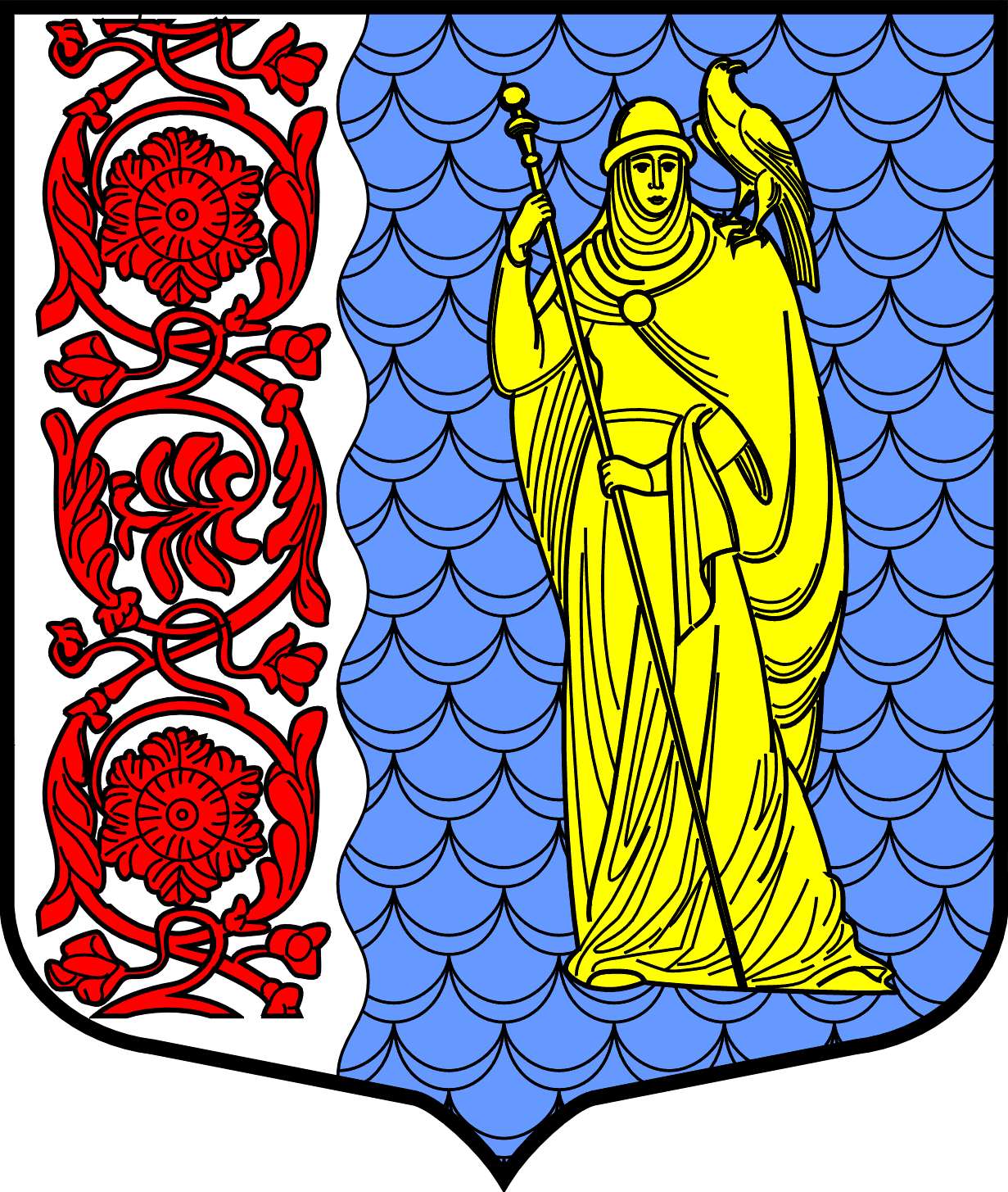 Администрация муниципального образованияСланцевский муниципальный район Ленинградской областиПОСТАНОВЛЕНИЕ31.03.2020№429-пО введении ограничительных мер по предотвращению распространения коронавирусной инфекции на территории Сланцевского муниципального района